.Split floor  to Maggie Gallagher (Celtic Teardrops)SYNCOPATED POINTS & TOUCHES - SIDE, SIDE , FORWARD, FORWARD, WALK FORWARD, FORWARD, KICK BALL STEPROCK FWD L, L COASTER STEP. ROCK FWDR, R COASTER STEPJAZZ BOX WITH 1/4 TURN LEFT, RIGHT STEP FW, HOLDMAMBO BASIC. MAMBO SIDE ROCK STEPSRESTART: Wall 7 after 28 counts [3:00]Start againTAG: After Wall 3 [3:00] which is the first four steps of the dance then Restart from the beginningRESTART: Wall 7 after 28 counts [3:00]Contact: www.freewebsite-service.com/galleri_neckelmann/ - charlotteneckelmann@gmail.comTeardrops beginner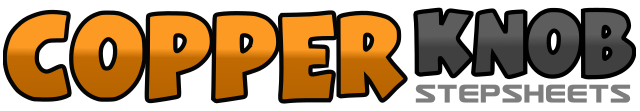 .......Count:32Wall:4Level:High Beginner.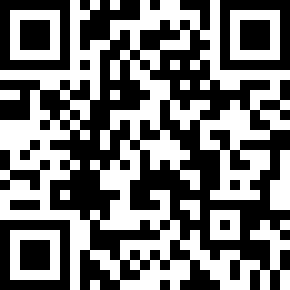 Choreographer:Charlotte Neckelmann (DK) - August 2013Charlotte Neckelmann (DK) - August 2013Charlotte Neckelmann (DK) - August 2013Charlotte Neckelmann (DK) - August 2013Charlotte Neckelmann (DK) - August 2013.Music:Only Teardrops - Emmelie de ForestOnly Teardrops - Emmelie de ForestOnly Teardrops - Emmelie de ForestOnly Teardrops - Emmelie de ForestOnly Teardrops - Emmelie de Forest........1&2&Touch Left toe to left side (1), Step Left next to Right (&), Touch Right toe to right side (2), Step Right next to left (&)[12:00]3&4&Touch Left heel forward (3), Step Left next to right (&), Touch Right heel forward (4), Step Right next to left  [12:00]5,6Step forward left, right [12:00]7&8Kick left forward, Step left next to right, Step right beside left [12:00]1,2 ,3&4Rock forward on left, Recover on right. Step back on left, Step right next to left, Step forward on left  ) [12:00]5,6,7&8Rock forward on right, Recover on left. Step back on right, left next to right, Step forward on right) [12:00]1, 2Cross left over right (1), hold (2) [12:00]3, 4Step back on right (3), hold (4) [12:00]5, 6Step left to turning 1/4 left side (5), hold (6) [ 9:00 ]7, 8Step fw on right(7), hold (8)                  [ 9:00 ]1,&,2,3,&,4Rock forward w/left foot, step in place w/right foot, bring left foot next to right, rock back w/right foot, step in place w/left foot, bring right foot next to left ) [ 9:00 ]5,&,6,7,&,8Rock step side w/left foot, step in place w/right foot, bring left foot next to right, rock step side w/right foot, step in place w/left foot, bring right foot next to left[ 9:00 ]1&2&Touch Left toe to left side (1), Step Left next to Right (&), Touch Right toe to right side (2), Step Right next to left (&)3&4&Touch Left heel forward (3), Step Left next to right (&), Touch Right heel forward (4), Step Right next to left